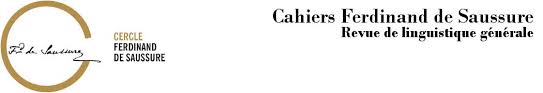 FICHE D’ÉVALUATION(I) Informations générales ID Article		…………………………………………………………………………………………………Titre de l’article 		…………………………………………………………………………………………………Nom de l’évaluateur 	…………………………………………………………………………………………………Date de l’évaluation 	…………………………………………………………………………………………………(II) Eléments d’évaluationTitre, résumé, mots-clefsLe titre est clair et cohérent avec le contenu de l’article 		A☐   B☐   C☐   D☐   E☐Le résumé est clair et complet					A☐   B☐   C☐   D☐   E☐Les mots-clefs sont bien choisis					A☐   B☐   C☐   D☐   E☐Observations éventuelles : Pertinence, originalité et qualité scientifiquesLe thème est cohérent avec l’appel à communication (s’il y en a)	A☐   B☐   C☐   D☐   E☐Le thème est cohérent avec le champ des Cahiers			A☐   B☐   C☐   D☐   E☐La problématique traitée est claireet fait l’objet d’un débat scientifique 			A☐   B☐   C☐   D☐   E☐L’auteur maîtrise la littérature critique sur le sujet			A☐   B☐   C☐   D☐   E☐L’article contient des éléments originaux 				A☐   B☐   C☐   D☐   E☐Observations éventuelles : Style et argumentationLa thèse de l’article est clairement exposée 				A☐   B☐   C☐   D☐   E☐L’article est structuré						A☐   B☐   C☐   D☐   E☐La structure de l’argumentation est cohérente et ne contient pas de rupture				A☐   B☐   C☐   D☐   E☐La langue et la terminologie sont appropriées et précises		A☐   B☐   C☐   D☐   E☐Le style est approprié pour un écrit scientifique			A☐   B☐   C☐   D☐   E☐La démonstration est facile à suivre					A☐   B☐   C☐   D☐   E☐Observations éventuelles : Autres éléments (s’ils sont présents)Les images sont pertinentes 					A☐   B☐   C☐   D☐   E☐Le format et la qualité des images sont adéquats			A☐   B☐   C☐   D☐   E☐Les tableaux et diagrammes sont clairs				A☐   B☐   C☐   D☐   E☐Les transcriptions sont pertinentes					A☐   B☐   C☐   D☐   E☐Les transcriptions sont correctes et rigoureuses 			A☐   B☐   C☐   D☐   E☐Les annexes bibliographiques sont pertinentes			A☐   B☐   C☐   D☐   E☐Les annexes bibliographiques sont complètes			A☐   B☐   C☐   D☐   E☐Observations éventuelles : BibliographieLa bibliographie est cohérente					A☐   B☐   C☐   D☐   E☐La bibliographie est à jour						A☐   B☐   C☐   D☐   E☐La bibliographie est complète					A☐   B☐   C☐   D☐   E☐Les ressources en ligne sont faciles à trouver			A☐   B☐   C☐   D☐   E☐Observations éventuelles : (III) Appréciation et commentairesAppréciation d’ensemble  Suggestion pour la publication ☐	Doit être accepté☐	Doit être accepté avec des corrections de détail☐	Doit être accepté avec des corrections importantes (et après une seconde évaluation)☐	Doit être rejeté (Indiquer les raisons dans la section « Commentaires » ici-bas)Commentaires pour l’auteur Commentaires pour l’éditeur (optionnel)☐ Excellent☐ Bon☐ Acceptable☐ Insuffisant☐ Inacceptable